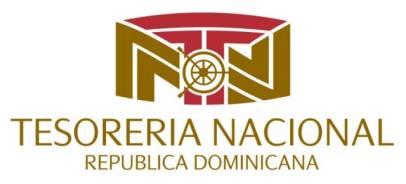 Reporte de Avance en la Implementación de la Cuenta Única del TesoroAl miércoles 30 de abril de 2014Proceso de Descentralización del Pago**A nivel general por Ministerios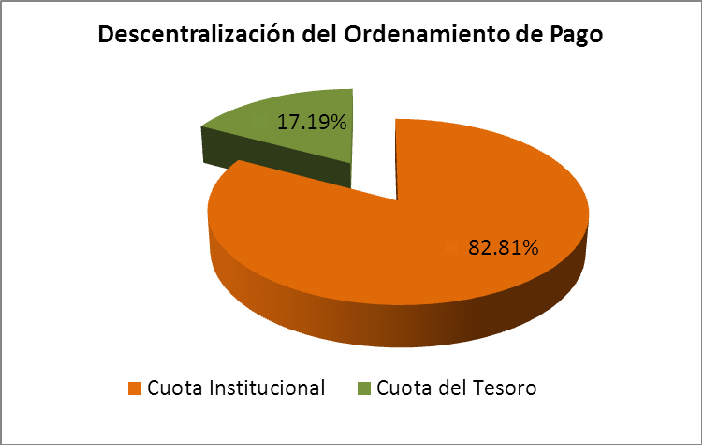 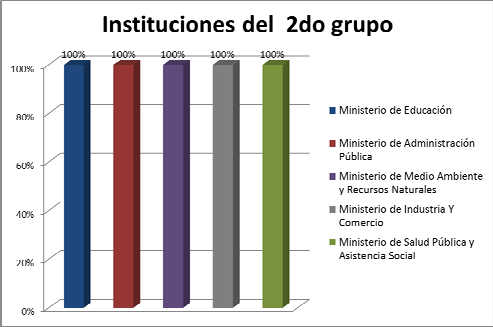 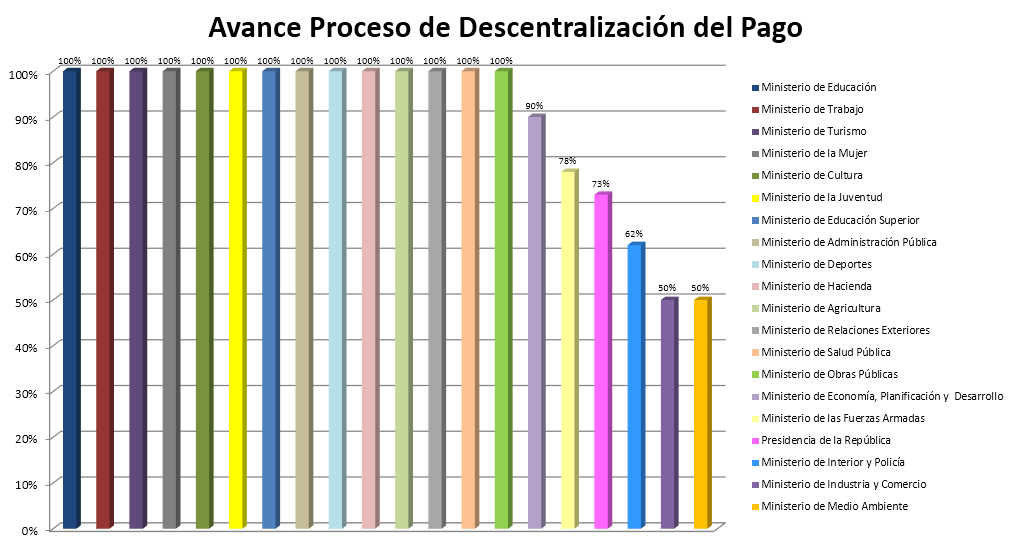 Porcentaje de avance Fase I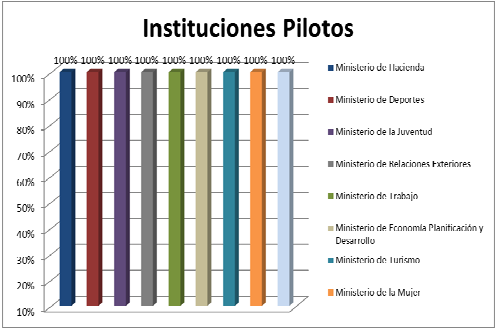 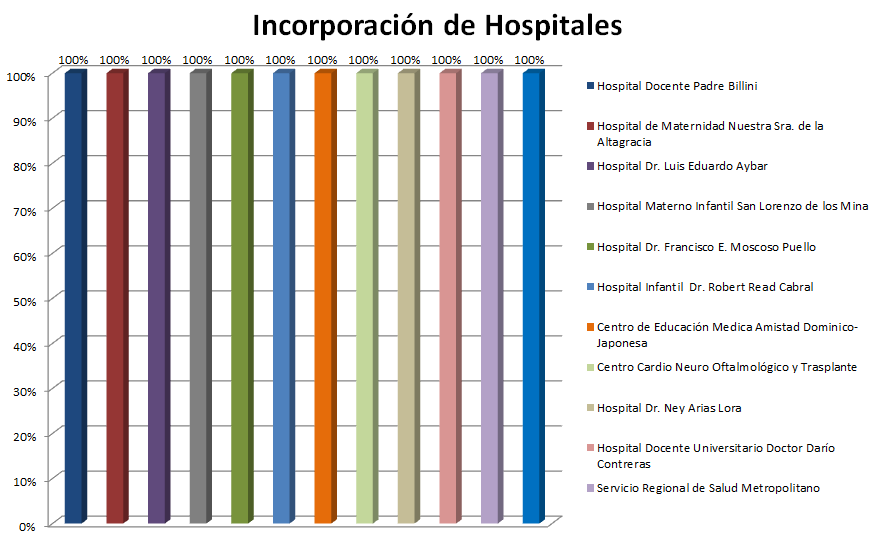 Incorporación de los Hospitales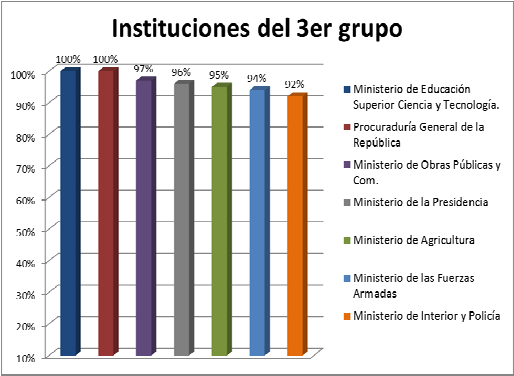 Seguimiento al Cierre de Cuentas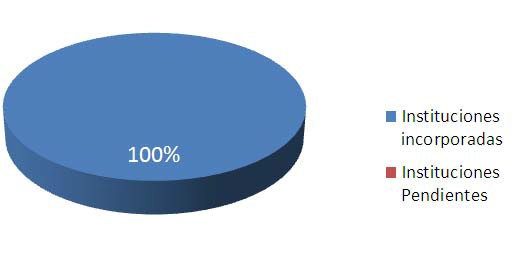 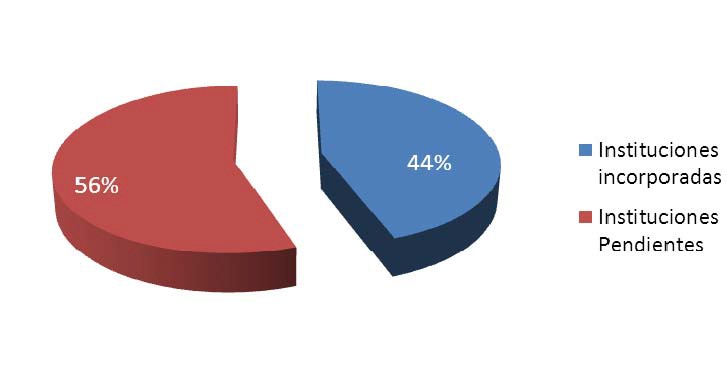 *Cantidad de Cuentas Cerradas desde el inicio del proceso de implementación de la CUT en fecha 1 de junio de 2011.**Este monto incluye las cuentas cerradas en las demás instituciones del Sector Público No Financiero, cuyo cierre fue ordenado por el Tesorero Nacional.Instituciones Descentralizadas y de la Seguridad Social	Ver AnexosAngel EstradaGerente del Proyecto para la Aplicación de la CUT*Esta institución realiza depósitos en Dolares y son cambiados a la tasa del díaEvolución Financiera de  las instituciones en la Fase I de la CUT Al 30 de abril de 2014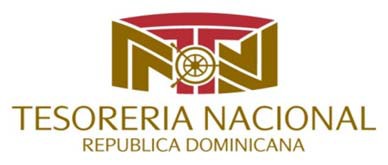 En Dolares (US$)Transferencia del Gobierno Central a Instituciones Descentralizadas y Autónomas no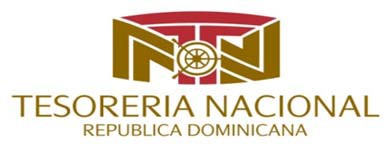 Financieras y de la Seguridad Social depositadas en la CUTAl 30 de abril de 2014En  RD$Recursos Propios de Instituciones Descentralizadas y Autónomas no Financieras y de la Seguridad Social depositados en la CUT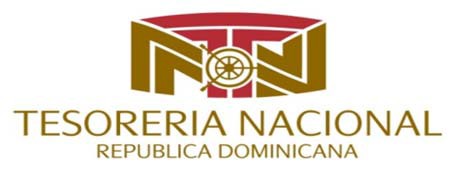 Al 30 de abril de 2014En  RD$Nombre InstituciónTotalDependenciasDependenciasIncorporadasDependenciasPendientesPorcentajeIncorporadoMinisterio de Educación110100%Ministerio de Trabajo110100%Ministerio de Turismo110100%Ministerio de la Mujer220100%Ministerio de Cultura110100%Ministerio de la Juventud110100%Ministerio de Educación Superior110100%Ministerio de Administración Pública110100%Ministerio de Deportes220100%Ministerio de Hacienda11110100%Ministerio de Agricultura220100%Ministerio de Relaciones Exteriores330100%Ministerio de Salud Pública770100%Ministerio de Obras Públicas550100%Ministerio de Economía, Planificación y Desarrollo109190%Ministerio de las Fuerzas Armadas3225778%Presidencia de la República2619773%Ministerio de Interior y Policía138562%Ministerio de Industria y Comercio63350%Ministerio de Medio Ambiente21150%Total general12810424Instituciones PilotosInstituciones PilotosMinisterio de Hacienda100%Ministerio de Deportes100%Ministerio de la Juventud100%Ministerio de Relaciones Exteriores100%Ministerio de Trabajo100%Ministerio de Econ. Planif. y Desarrollo.100%Ministerio de Turismo100%Ministerio de la Mujer100%Ministerio de Cultura100%Nivel de avance100%Instituciones del 2do grupoInstituciones del 2do grupoMinisterio de Educación100%Ministerio de Administración Pública100%Ministerio de Medio Ambiente y Rec. Nat.100%Ministerio de Industria Y Comercio100%Ministerio de Salud Pública (Oficina Central)100%Nivel de avance100%Instituciones del 3er grupoInstituciones del 3er grupoInstituciones del 3er grupoMinisterio de Educación Superior C. y Tec.100%100%Procuraduría General de la República100%100%Ministerio de Obras Públicas y Com.97%97%Ministerio de la Presidencia97%97%Ministerio de Agricultura95%95%Ministerio de las Fuerzas Armadas94%94%Ministerio de Interior y Policía92%92%Nivel de avance96%96%Promedio de avance generalPromedio de avance general99%Incorporación de Hospitales Pilotos DNIncorporación de Hospitales Pilotos DNHospital Docente Padre Billini100%Hospital de Maternidad Nuestra Sra. de la Altagracia100%Hospital Dr. Luis Eduardo Aybar100%Hospital Materno Infantil San Lorenzo de los Mina100%Hospital Dr. Francisco E. Moscoso Puello100%Hospital Infantil  Dr. Robert Read Cabral100%Centro de Educación Medica Amistad Dominico‐Japonesa100%Centro Cardio Neuro Oftalmológico y Trasplante100%Hospital Dr. Ney Arias Lora100%Hospital Docente Universitario Doctor Darío Contreras100%Servicio Regional de Salud Metropolitano100%Hospital Dr. Vinicio Calventi100%Nivel de avance100%a) Cantidad de Ctas Cerradas Proceso de Cierre de Cuentas CUT *b) Cantidad de Ctas CerradasSector Público No Financiero**c) Total de Cuentas Cerradas(a+b)5912,2662,857Porcentaje de instituciones con recursos delpresupuesto incorporados a la CUTPorcentaje de instituciones con recursos delpresupuesto incorporados a la CUTPorcentaje de instituciones con recursos delpresupuesto incorporados a la CUTInstituciones incorporadas38100%Instituciones Pendientes00Total38100%Porcentaje de instituciones con recursos propiosincorporados a la CUTPorcentaje de instituciones con recursos propiosincorporados a la CUTPorcentaje de instituciones con recursos propiosincorporados a la CUTInstituciones incorporadas1244.44%Instituciones Pendientes1555.56%Total27100%INSTITUCIONTotal Manejado2011-2013BALANCE INICIAL 2014ACUMULADO AL MES DE MARZOACUMULADO AL MES DE MARZOACUMULADO AL 30/04/2014ACUMULADO AL 30/04/2014BALANCE A LA FECHATotal Manejado al 2014INSTITUCIONTotal Manejado2011-2013BALANCE INICIAL 2014INGRESOSEGRESOSINGRESOSEGRESOSBALANCE A LA FECHATotal Manejado al 2014MINISTERIO DE OBRAS PUBLICAS Y COMUNICACIONES395,603,317.240.000.000.000.000.000.00395,603,317.24MINISTERIO DE HACIENDA225,455,297.8050,799,371.9334,388,772.2644,207,024.50448,738,905.241,056,887.12488,663,137.81708,582,975.30CAPGEFI260,385,235.7460,726.761,501,855.55729,224.281,396,209.57362,881.001,866,686.60263,283,300.86BIENES NACIONALES48,280,743.382,691,339.6912,990,898.283,059,543.943,747,341.031,382,868.6614,987,166.4065,018,982.69CATASTRO NACIONAL5,509,133.8645,341.841,412,546.0045,341.84260,000.000.001,672,546.007,181,679.86MINISTERIO DE LA JUVENTUD3,748,268.10353,057.240.000.000.000.00353,057.243,748,268.10OFICINA NACIONAL DE ESTADISTICAS8,194,613.271,775.50898,322.40887,000.000.000.0013,097.909,092,935.67ORDENAMIENTO Y DESARROLLO TERRITORIAL11,952,338.47112,863.29569,828.69395,000.000.0095,000.00192,691.9812,522,167.16MINISTERIO DE LA MUJER17,088,910.45166,874.1584,848.61158,148.61117,992.3419,999.34191,567.1517,291,751.40MINISTERIO DE DEPORTES Y RECREACION37,010,666.28104,845.57369,351.84472,000.00618,868.02738,829.40-117,763.9737,998,886.14MINISTERIO DE ECONOMIA, PLANIF. Y DESARROLLO2,740,302.5012,191,115.30452,777.7690,000.0033,516.1350,000.0012,537,409.193,226,596.39MINISTERIO DE CULTURA15,668,130.04124,819.2086,750.000.000.000.00211,569.2015,754,880.04OFICINA NACIONAL DE DERECHOS DE AUTOR15,980,420.202,260,633.76630,400.00162,000.00273,900.0050,000.002,952,933.7616,884,720.20TEATRO NACIONAL19,459,100.25382,601.993,277,433.503,605,000.003,419,325.012,420,000.001,054,360.5026,155,858.76MINISTERIO DE TRABAJO35,614,721.5713,123,630.6221,397,397.7913,126,630.622,913,503.330.0024,307,901.1259,925,622.69MUSEO DEL HOMBRE DOMINICANO2,039,735.1210,121.4316,760.0021,000.0011,480.0016,000.001,361.432,067,975.12MUSEO DE ARTE MODERNO2,404,859.50412,489.66203,587.00602,974.3890,615.0078,356.5925,360.692,699,061.50CENTRO CULTURAL NARCISO GONZALEZ2,763,116.72196,962.84238,050.00294,000.00151,950.00152,000.00140,962.843,153,116.72MUSEO FORTALEZA DE SANTO DOMINGO1,977,793.12250,819.42632,823.15507,500.00125,620.1577,500.00424,262.722,736,236.42MUSEO DE LAS CASAS REALES6,922,568.002,966,749.131,068,885.00625,500.00270,060.00250,800.003,429,394.138,261,513.00CINEMATECA DOMINICANA1,581,532.501,460,032.50465,500.00509,277.93138,500.001,479,885.9274,868.652,185,532.50ESCUELA DIPLOMATICA Y CONSULAR EDUARDO LATORRE2,506,758.8057,000.20401,113.60201,611.205,000.000.00261,502.602,912,872.40MUSEO ALCAZAR DE COLON13,380,487.74539,105.602,921,485.002,812,550.32767,975.001,263,700.00152,315.2817,069,947.74PATRIMONIO CULTURAL SUBACUATICO3,404,420.29646,018.850.00241,290.000.00121,915.40282,813.453,404,420.29PROGRAMA DE MEDICAMENTOS ESENCIALES - PROMESE/CAL247,093,449.3639,167,625.8666,456,530.71105,617,013.5710,044,469.079,966,581.0785,031.00323,594,449.14DIRECCION GENERAL DE BELLAS ARTES25,466,310.99421,300.001,698,985.001,857,060.004,367,215.00200,000.004,430,440.0031,532,510.99DIRECCION GENERAL DE PASAPORTES86,112,032.001,235,860.0026,576,097.008,380,292.326,580,561.384,183,568.6921,828,657.37119,268,690.38COMISION NACIONAL DE ESPECTACULO PUBLICO3,732,966.43546,783.87257,410.00425,050.00580,402.60289,800.00669,746.474,570,779.03FUERZA AEREA DOMINICANA2,259,989.00374,851.00322,736.00394,850.0057,071,088.900.0057,373,825.9059,653,813.90GOBERNACION FARO A COLON5,569,843.833,260,785.151,578,634.05739,805.71403,120.7572,226.164,430,508.087,551,598.63POLICIA NACIONAL51,670,062.78239,399.5144,005,243.5433,529,185.0429,529,165.6210,886,432.5629,358,191.07125,204,471.94DIRECCION NACIONAL DE PATRIMONIO MONUMENTAL2,197,833.24497,355.19379,967.06528,800.00121,500.00130,000.00340,022.252,699,300.30MINISTERIO DE ADMINISTRACION PUBLICA27,034,446.6113.320.000.000.000.0013.3227,034,446.61MINISTERIO MEDIO AMBIENTE y REC. NATURALES447,496,517.192,565,017.94101,562,038.3295,031,192.8295,301,632.0032,931,057.6471,466,437.80644,360,187.51FONDO DE PROMOCION DE INICIATIVAS COMUNITARIAS62,246,530.0037,075.0012,200.0031,000.001,350.0012,000.007,625.0062,260,080.00MINISTERIO SALUD PUBLICA -DIRECCION FINANCIERA5,876,341.59414,744.505,758,260.711,294,001.00786,237.06157,429.115,507,812.1612,420,839.36PROCURADURIA GENEREAL DE LA REPUBLICA299,195,288.600.00108,717,083.72105,512,667.2235,997,985.0031,327,849.007,874,552.50443,910,357.32DIRECCION GENERAL SALUD BUCAL43,150,677.83311,833.005,532,186.005,776,000.002,532,716.002,200,000.00400,735.0051,215,579.83INSTITUTO NACIONAL ADMINISTRACION PUBLICA15,905,279.60135,580.00270,900.000.00131,200.000.00537,680.0016,307,379.60MINISTERIO DE EDUCACION109,650,393.90121,530.000.000.000.000.00121,530.00109,650,393.90DIRECCION GENERAL DE DROGAS Y FARMACIAS230,551,541.015,161,712.1719,196,940.0018,500,000.005,756,524.008,500,000.003,115,176.17255,505,005.01DIRECCION GENERAL DE SALUD AMBIENTAL81,982,814.68194,501.371,381,800.001,553,100.00625,300.00603,000.0045,501.3783,989,914.68LABORATORIO NACIONAL DE SALUD PUBLICA Dr. DEFILLO71,772,867.1553,283.459,274,946.287,400,000.003,334,958.405,150,000.00113,188.1384,382,771.83DIREC. DESARROLLO Y FORTALEC. SERVICIOS REGIONALES DE SALUD20,485,201.1810,405,892.573,000,000.001,848,331.098,393.443,671,250.757,894,704.1723,493,594.62OPRET18,854,396.59522,779.004,394,412.732,311,348.182,516,311.73689,806.714,432,348.5725,765,121.05MINISTERIO DE INTERIOR Y POLICIA441,324,559.7023,885,421.3985,376,369.4092,085,301.8238,046,709.8935,603,111.1319,620,087.73564,747,638.99MINISTERIO DE TURISMO17,535,899.001,455,607.00137,270,822.00131,710,329.001,559,504.240.008,575,604.24156,366,225.24DIRECCION GENERAL DE MIGRACION514,359,836.7622,473,661.7497,081,938.8889,450,871.8438,171,558.6423,211,055.4845,065,231.94649,613,334.28MINISTERIO EDUCACION SUPERIOR, CIENCIA Y TECNOLOGIA55,064,042.863,791,960.3910,941,114.484,478,646.446,784,978.90646,684.7916,392,722.5472,790,136.24MINISTERIO DE INDUSTRIA Y COMERCIO188,637,022.5510,160,412.9684,220,640.2893,101,154.8834,619,890.4329,113,305.876,786,482.92307,477,553.26CONSEJO NAC. PARA EL CAMBIO CLIMATICO Y MEC. DES. LIMPIO2,648,599.64125,683.3238,998.500.000.000.00164,681.822,687,598.14DIRECCION GENERAL DE MINERIA59,409,015.1079,421,671.3874,343,001.1681,102,000.000.000.0072,662,672.54133,752,016.26MINISTERIO FF.AA. INSTITUTO CARTOGRAFICO MILITAR393,300.0043,700.000.000.00103,224,131.6414,500,000.0088,724,131.64103,617,431.64OFICINA TECNICA DE TRANSPORTE TERRESTRE23,739,635.0259,290.02118,750.0043,700.0013,400.0099,450.0032,700.0023,871,785.02CUERPO ESPECIALIZADO DE SEGURIDAD PORTUARIA (CESEP)2,275,000.0070,000.003,748,925.002,938,381.222,965,491.04213,661.503,621,663.348,989,416.04OFICINA METROPOLITANA DE SERVICIOS DE AUTOBUSES (OMSA)308,801,903.126,758,413.359,000,000.009,050,000.002,250,000.002,250,000.0020,000.00320,051,903.12HOSPITAL GENERAL DE LA POLICIA NACIONAL0.000.0068,051,713.6567,597,468.7033,833,123.8614,055,269.4626,990,512.70101,884,837.51MINISTERIO FUERZAS ARMADAS543,930.47107,076.52426,700.000.000.000.00426,700.00970,630.47REMEDIACION AMBIENTAL MINA PUEBLO VIEJO (MIC)6,438,220.411,028,396.4591,238.50106,900.0039,384.7565,000.0065,799.776,568,843.66INSTITUCIONTotal Manejado2011-2013BALANCE INICIAL 2014ACUMULADO AL MES DE MARZOACUMULADO AL MES DE MARZOACUMULADO AL 30/04/2014ACUMULADO AL 30/04/2014BALANCE A LA FECHATotal Manejado al 2014INSTITUCIONTotal Manejado2011-2013BALANCE INICIAL 2014INGRESOSEGRESOSINGRESOSEGRESOSBALANCE A LA FECHATotal Manejado al 2014HOSPITAL CENTRAL FUERZAS ARMADAS1,058,724.4613,144.491,236,232.001,218,400.0063,185.00235,773.47873,639.982,358,141.46DIRECCION GENERAL DE GANADERIA762,010.0034,016.79148,288.70148,208.0368,062.920.0081,288.08978,361.62SERVICIOS, SUPERVISION Y VIGILANCIA1,927,427.4094,670.0097,000.00126,000.0019,000.0019,000.005,016.792,043,427.40INAGUJA3,784,521.37114,128.87113,874.00150,000.0025,000.000.0083,544.003,923,395.37GENERAL DE DRAGAS, MARINA DE GUERRA2,517,907.00100,191.00360,182.60453,000.00298,068.00315,000.004,379.473,176,157.60DERECCION GENERAL DE LA POLICIA DE TURISMO (POLITUR)60,296,189.660.002,134,940.94315,000.00200,000.00100,000.002,020,131.9462,631,130.60COMEDORES ECONOMICOS0.00626,828.7433,370.000.000.000.0033,370.0033,370.00ORQUESTA SINFONICA NACIONAL8,879,484.643,470,452.2310,871,135.088,179,915.500.000.003,318,048.3219,750,619.72COMITE EJECUTOR DE INFRAESTRUCTURAS DE ZONAS TUR. (CEIZTUR)1,732,126,467.21602,370,451.76171,400.00700,000.0050,000.00279,558.452,712,293.781,732,347,867.21MINISTERIO ADMINISTRATIVO DE LA PRESIDENCIA100,000,000.000.00174,677,126.08362,000,000.000.00552,225,955.32-137,178,377.48274,677,126.08HOSPITAL INFANTIL ROBERT REID CABRAL11,948,548.101,655,921.451,873,123.482,080,100.00720,023.89900,000.001,268,968.8214,541,695.47HOSPITAL MATERNO INFANTIL SAN LORENZO DE LOS MINAS13,710,322.441,917,065.194,242,562.795,425,259.481,618,585.600.002,352,954.1019,571,470.83BIBLIOTECA NACIONAL PEDRO HENRIQUEZ UREÑA1,969,231.00126,731.004,385,418.70200,000.00149,250.02100,000.004,361,399.726,503,899.72GOB. OFICINAS GUBERNAMENTALES DE LA PRESIDENCIA PROF. JBG1,090,374.0015,900.00888,171.40213,000.0084,700.00205,300.00570,471.402,063,245.40HOSPITAL MOSCOSO PUELLO13,271,415.452,305,388.193,212,873.463,305,388.191,767,661.43700,000.003,280,534.8918,251,950.34HOSPITAL LUIS E. AYBAR16,183,342.451,134,695.023,086,231.152,800,000.002,681,778.201,100,000.003,002,704.3721,951,351.80HOSP. NTRA. SRA. DE LA ALTAGRACIA17,104,484.1090,840.197,344,929.317,304,755.991,768,888.151,747,538.15152,363.5126,218,301.56HOSPITAL DR. PADRE BILLINI17,597,760.68486,893.199,917,079.846,597,000.001,369,718.911,800,000.003,376,691.9428,884,559.43CIRCULO DEPORTIVO DE LAS FF.AA.840,000.000.0060,000.000.000.0060,000.000.00900,000.00MARINA DE GUERRA11,051,306.56606,628.7613,373,854.6910,960,980.003,175,255.784,752,000.001,442,759.2327,600,417.03CENTRO DE EDUCACION DE AMISTAD DOMINICO-JAPONESA87,451,973.428,324,819.5121,659,094.5312,733,503.706,499,233.5914,266,751.859,482,892.08115,610,301.54HOSPITAL GENERAL DR. VINICIO CALVENTI54,638,768.53984,578.9639,531,351.5925,750,000.0015,199,314.4612,000,000.0017,965,245.01109,369,434.58DIRECCION GENERAL DE ESCUELAS VOCACIONALES FF.AA. Y P.N.2,011,613.861,112,232.392,022,715.323,133,255.70251,068.44251,000.001,760.454,285,397.62HOSPITAL TRAUMATOLOGICO DR. NEY ARIAS LORA226,204,257.52322,906.2355,191,812.6351,024,900.0023,734,658.0825,200,000.003,024,476.94305,130,728.23CENTRO CARDIO-NEURO OFTALMOLOGICO Y TRASPLANTE - CECANOT289,359,701.8511,015,065.1958,363,422.4667,517,866.3133,677,024.7422,366,952.2913,170,693.79381,400,149.05HOSPITAL DOCENTE UNIVERSITARIO DR. DARIO CONTRERAS12,745,263.821,229,627.833,858,635.112,100,000.002,326,073.731,375,000.003,939,336.6718,929,972.66SERVICIO REGIONAL DE SALUD METROPOLITANO59,335,064.2313,536,176.5521,255,636.1622,719,419.5411,962,344.9611,791,342.2912,243,395.8492,553,045.35INSTITUTO SALOME UREÑA546,485.00228,513.00214,472.000.003,144,471.671,014,921.072,572,535.603,905,428.67CONSEJO NACIONAL DE LA PERSONA ENVEJECIENTE (CONAPE)46,000.000.000.000.000.000.000.0046,000.00Totales7,367,606,863.88955,925,380.421,495,420,903.421,632,303,020.911,091,132,432.73893,151,256.241,017,024,439.429,954,160,200.03INSTITUCIONTotal manejado   2011-2014ACUMULADO AL MES DE MAYOACUMULADO AL MES DE MAYOACUMULADO AL 30/4/2014ACUMULADO AL 30/4/2014BALANCE A LA FECHATotal Manejado 2011-2013INSTITUCIONTotal manejado   2011-2014INGRESOSEGRESOSINGRESOSEGRESOSBALANCE A LA FECHATotal Manejado 2011-2013CONSEJO NACIONAL PARA EL CAMBIO CLIM. MEC.DE DESARROLLO LIMPIO	1.6338,998.500.000.000.0039,000.1339,000.13FUERZA AEREA DOMINICANA4,589,680.763,053,455.806,209,837.491,009,894.570.002,443,193.648,653,031.13MINISTERIO DE TURISMO130,167.3962,236.85140,117.0912,300.000.0064,587.15204,704.24MINISTERIO EDUCACION SUPERIOR, CIENCIA  Y TECNOLOGIA121,758.3617,770.0012,695.000.000.00126,833.36139,528.36CEIZTUR20,859,757.6510,274,035.2011,791,479.012,296,102.864,063,866.8617,574,549.8433,429,895.71DIRECCION GENERAL DE MINERIA1,977,997.040.000.000.000.001,977,997.041,977,997.04Total27,679,362.8313,446,496.3518,154,128.593,318,297.434,063,866.8622,226,161.1644,444,156.61INSTITUCIONENEROFEBREROMARZOABRILTotal Depositado al 2014CENTRO DE EXPORTACION E INVERSION DE LA REPUBLICA DOMINICANA14,158,516.7815,197,895.2216,507,774.5014,903,206.0060,767,392.50DEFENSA CIVIL0.0010,627,365.9211,258,680.0021,653,028.4643,539,074.38INSTITUTO AGRARIO DOMINICANO26,851,252.83197,213,138.35131,260,195.59151,365,821.00506,690,407.77INTITUTO DEL AZUCAR2,983,058.003,561,626.008,272,342.000.0014,817,026.00JARDÍN BOTÁNICO4,910,616.674,910,616.675,666,881.674,845,991.3420,334,106.35PARQUE ZOOLÓGICO NACIONAL0.008,981,950.476,285,448.004,491,333.0019,758,731.47INSTITUTO DOMINICANO DE INVESTIGACIONES AGROPECUARIAS Y FORESTALES11,228,488.2216,692,593.2222,449,283.7816,790,122.0067,160,487.22MUSEO DE HISTORIA NATURAL0.004,536,626.832,080,362.002,442,947.009,059,935.83ACUARIO NACIONAL2,828,277.002,828,277.004,328,277.003,328,277.0013,313,108.00OFICINA NACIONAL DE PROPIEDAD INDUSTRIAL2,308,150.002,308,150.002,308,150.002,309,075.009,233,525.00CONSEJO DOMINICANO DEL CAFÉ0.0042,549,066.0023,085,342.0025,448,641.0091,083,049.00COMISIÓN NACIONAL DE ENERGÍA0.0030,460,258.146,075,765.006,277,028.4542,813,051.59SUPERINTENDENCIA DE ELECTRICIDAD0.0012,666,666.006,333,333.00387,010.3219,387,009.32INSTITUTO DE DESARROLLO Y CRÉDITO COOPERATIVO0.0028,403,253.4313,732,767.0013,732,767.0055,868,787.43CONSEJO NACIONAL DE ZONAS FRANCAS0.000.005,136,690.000.005,136,690.00CONSEJO NACIONAL PARA LA NIÑEZ Y LA ADOLESCENCIA26,553,414.00135,491,775.6262,561,789.0062,561,789.00287,168,767.62INSTITUTO DE INNOVACIÓN EN BIOTECNOLOGÍA E INDUSTRIA10,360,982.0024,749,262.2710,360,982.0010,360,982.0055,832,208.27INSTITUTO NACIONAL DE PROTECCIÓN DE LOS DERECHOS DEL CONSUMIDOR9,661,527.669,598,323.4610,958,595.0010,958,595.0041,177,041.12CONSEJO DOMINICANO DE LA PESCA Y AGRICULTURA0.008,778,036.004,389,018.000.0013,167,054.00COMISIÓN REGULADORA DE PRÁCTICAS DESLEALES4,949,582.004,949,582.004,949,582.004,389,018.0019,237,764.00COMISIÓN NACIONAL DE DEFENSA DE LA COMPETENCIA0.0015,263,099.008,212,799.004,949,582.0028,425,480.00OFICINA NACIONAL DE DEFENSA PÚBLICA26,296,598.0040,084,231.0626,296,598.007,631,949.00100,309,376.06ARCHIVO GENERAL DE LA NACIÓN13,508,836.0013,508,836.0013,685,687.2426,296,598.0066,999,957.24DIRECCIÓN GENERAL DE CINE10,248,565.000.0010,248,565.0013,512,359.3434,009,489.34CONSEJO NACIONAL DE ESTANCIAS INFANTILES1,335,103.001,737,478.001,335,103.0010,248,565.0014,656,249.00INSTITUTO DOMINICANO DE SEGUROS SOCIALES0.00545,025,762.00272,512,881.001,335,103.00818,873,746.00INSTITUTO DE AUXILIOS Y VIVIENDAS13,518,403.0013,518,403.000.000.0027,036,806.00SUPERINTENDENCIA DE SEGUROS52,482,001.5752,482,001.5732,566,154.0032,566,154.00170,096,311.14SUPERINTENDENCIA DE VALORES6,225,251.000.0012,450,502.006,225,251.0024,901,004.00INSTITUTO NACIONAL DEL TABACO0.0026,464,364.0030,120,457.00122,927,842.00179,512,663.00INSTITUTO NACIONAL DE RECURSOS HIDRAULICOS68,211,596.16176,735,223.54147,639,431.8099,060,828.00491,647,079.50FONDO ESPECIAL PARA EL DESARROLLO AGROPECUARIO8,886,800.2839,351,190.00276,727,494.001,821,889.20326,787,373.48INSTITUTO DUARTIANO910,944.601,402,957.850.000.002,313,902.45CONSEJO NACIONAL SEGURIDAD SOCIAL132,597,744.001,079,860,537.78645,251,055.36592,024,973.522,449,734,310.66TESORERÍA SEGURIDAD SOCIAL0.0018,258,953.880.0018,258,953.8836,517,907.76DIRECCIÓN DE INFORMACIÓN Y DEFENSA DE LOS AFILIADOS0.0025,801,599.5136,835,297.7915,018,111.4477,655,008.74Totales451,015,707.772,613,999,099.791,871,883,282.731,308,123,790.956,245,021,881.24INSTITUCIONFEBREROMARZOABRILTotal Depositado al 2014JARDÍN BOTÁNICO0.0026,012.971,518,648.001,544,660.97OFICINA NACIONAL DE PROPIEDAD INDUSTRIAL4,844,636.9528,481,875.2224,357,742.7057,684,254.87INSTITUTO DE DESARROLLO Y CRÉDITO COOPERATIVO0.00211,247.00145,091.50356,338.50INSTITUTO DE INNOVACIÓN EN BIOTECNOLOGÍA E INDUSTRIA12,540.000.00855,385.32867,925.32INSTITUTO NACIONAL DE PROTECCIÓN DE LOS DERECHOS DEL CONSUMIDOR24,800.0051,700.00543,700.00620,200.00CONSEJO DOMINICANO DE LA PESCA Y AGRICULTURA790,000.00410,000.00869,100.002,069,100.00INSTITUTO DOMINICANO DE SEGUROS SOCIALES11,515,215.000.000.0011,515,215.00SUPERINTENDENCIA  DE SEGUROS1,252,125.63908,611.77858,654.883,019,392.28COMISIÓN NACIONAL DE ENERGÍA0.000.003,634,452.003,634,452.00SUPERINTENDENCIA  DE ELECTRICIDAD0.000.0050,000,000.0050,000,000.00CONSEJO NACIONAL DE ZONAS FRANCAS0.000.008,189,918.268,189,918.26MUSEO DE HISTORIA NATURAL0.000.00183,230.00183,230.00Totales18,439,317.5830,089,446.9691,155,922.66139,684,687.20